Kagawaran/Ahensiya __________________________________________	Numero ng Kaso sa IA	_____________________________________FORM NG ULAT NG MGA GAWAING PANLOOBFORM NG ULAT NG MGA GAWAING PANLOOBFORM NG ULAT NG MGA GAWAING PANLOOBFORM NG ULAT NG MGA GAWAING PANLOOBTaong Gumagawa ng Ulat (Opsiyonal, Pero Nakakatulong)Taong Gumagawa ng Ulat (Opsiyonal, Pero Nakakatulong)Taong Gumagawa ng Ulat (Opsiyonal, Pero Nakakatulong)Taong Gumagawa ng Ulat (Opsiyonal, Pero Nakakatulong)Buong PangalanTirahan (Apt #)Lungsod, Estado, Zip__________________________________________________________________________________________________________________________________________________________________________TeleponoEmailPetsa ng KapanganakanMag Gusto?________________________________  □________________________________  □___________________________________  (Mga) Opisyal na Sumasailalim sa Alegasyon (Ibigay ang Anumang Alam na Impormasyon)(Mga) Opisyal na Sumasailalim sa Alegasyon (Ibigay ang Anumang Alam na Impormasyon)(Mga) Opisyal na Sumasailalim sa Alegasyon (Ibigay ang Anumang Alam na Impormasyon)(Mga) Opisyal na Sumasailalim sa Alegasyon (Ibigay ang Anumang Alam na Impormasyon)Pangalan ng (mga) OpisyalLokasyon ng Insidente__________________________________________________________________________________________________________________Numero ng TsapaPetsa/Oras___________________________________  ___________________________________  Sa espasyo sa ibaba, ilarawan ang uri ng insidente (engkuwentro sa hintuan ng trapiko, kalye) at anumang impormasyon tungkol sa ibinibintang na pagkilos. Kung hindi mo mapagkasya ang iyong sagot sa ibaba, huwag mag-atubiling gumamit ng mga ekstrang pahina at ilakip ang mga ito sa dokumentong ito. Kung hindi mo alam ang pangalan o numero ng tsapa ng opisyal, ibigay ang anumang ibang nagpapakilalang impormasyon.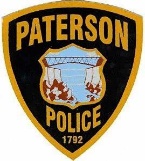 Sa espasyo sa ibaba, ilarawan ang uri ng insidente (engkuwentro sa hintuan ng trapiko, kalye) at anumang impormasyon tungkol sa ibinibintang na pagkilos. Kung hindi mo mapagkasya ang iyong sagot sa ibaba, huwag mag-atubiling gumamit ng mga ekstrang pahina at ilakip ang mga ito sa dokumentong ito. Kung hindi mo alam ang pangalan o numero ng tsapa ng opisyal, ibigay ang anumang ibang nagpapakilalang impormasyon.Sa espasyo sa ibaba, ilarawan ang uri ng insidente (engkuwentro sa hintuan ng trapiko, kalye) at anumang impormasyon tungkol sa ibinibintang na pagkilos. Kung hindi mo mapagkasya ang iyong sagot sa ibaba, huwag mag-atubiling gumamit ng mga ekstrang pahina at ilakip ang mga ito sa dokumentong ito. Kung hindi mo alam ang pangalan o numero ng tsapa ng opisyal, ibigay ang anumang ibang nagpapakilalang impormasyon.Sa espasyo sa ibaba, ilarawan ang uri ng insidente (engkuwentro sa hintuan ng trapiko, kalye) at anumang impormasyon tungkol sa ibinibintang na pagkilos. Kung hindi mo mapagkasya ang iyong sagot sa ibaba, huwag mag-atubiling gumamit ng mga ekstrang pahina at ilakip ang mga ito sa dokumentong ito. Kung hindi mo alam ang pangalan o numero ng tsapa ng opisyal, ibigay ang anumang ibang nagpapakilalang impormasyon.Ibang Impormasyon Ibang Impormasyon Ibang Impormasyon Ibang Impormasyon Paano ito iniulat?	□ Nang Personal	□ Sa Telepono	□ Sa Liham	□ Sa Email	□ Iba     ___________________________________May pisikal na ebidensiyang isinumite? 	□ Oo	□ Hindi	Kung oo, ilarawan:   ______________________________________________________Naiulat na ba dati ang insidente? 	□ Oo	□ Hindi	Kung oo, ilarawan:   ______________________________________________________Paano ito iniulat?	□ Nang Personal	□ Sa Telepono	□ Sa Liham	□ Sa Email	□ Iba     ___________________________________May pisikal na ebidensiyang isinumite? 	□ Oo	□ Hindi	Kung oo, ilarawan:   ______________________________________________________Naiulat na ba dati ang insidente? 	□ Oo	□ Hindi	Kung oo, ilarawan:   ______________________________________________________Paano ito iniulat?	□ Nang Personal	□ Sa Telepono	□ Sa Liham	□ Sa Email	□ Iba     ___________________________________May pisikal na ebidensiyang isinumite? 	□ Oo	□ Hindi	Kung oo, ilarawan:   ______________________________________________________Naiulat na ba dati ang insidente? 	□ Oo	□ Hindi	Kung oo, ilarawan:   ______________________________________________________Paano ito iniulat?	□ Nang Personal	□ Sa Telepono	□ Sa Liham	□ Sa Email	□ Iba     ___________________________________May pisikal na ebidensiyang isinumite? 	□ Oo	□ Hindi	Kung oo, ilarawan:   ______________________________________________________Naiulat na ba dati ang insidente? 	□ Oo	□ Hindi	Kung oo, ilarawan:   ______________________________________________________Upang Kumpletuhin ng mga Opisyal na Tumatanggap ng UlatUpang Kumpletuhin ng mga Opisyal na Tumatanggap ng UlatUpang Kumpletuhin ng mga Opisyal na Tumatanggap ng UlatUpang Kumpletuhin ng mga Opisyal na Tumatanggap ng Ulat_______________________________________________________________________________	_______________	_______________Opisyal na Tumatanggap ng Reklamo 	Numero ng Tsapa 	Petsa/Oras_______________________________________________________________________________	_______________	_______________Superbisor na Nagsusuri ng Reklamo	Numero ng Tsapa 	Petsa/Oras_______________________________________________________________________________	_______________	_______________Opisyal na Tumatanggap ng Reklamo 	Numero ng Tsapa 	Petsa/Oras_______________________________________________________________________________	_______________	_______________Superbisor na Nagsusuri ng Reklamo	Numero ng Tsapa 	Petsa/Oras_______________________________________________________________________________	_______________	_______________Opisyal na Tumatanggap ng Reklamo 	Numero ng Tsapa 	Petsa/Oras_______________________________________________________________________________	_______________	_______________Superbisor na Nagsusuri ng Reklamo	Numero ng Tsapa 	Petsa/Oras_______________________________________________________________________________	_______________	_______________Opisyal na Tumatanggap ng Reklamo 	Numero ng Tsapa 	Petsa/Oras_______________________________________________________________________________	_______________	_______________Superbisor na Nagsusuri ng Reklamo	Numero ng Tsapa 	Petsa/Oras